Online Product Data Entry Screen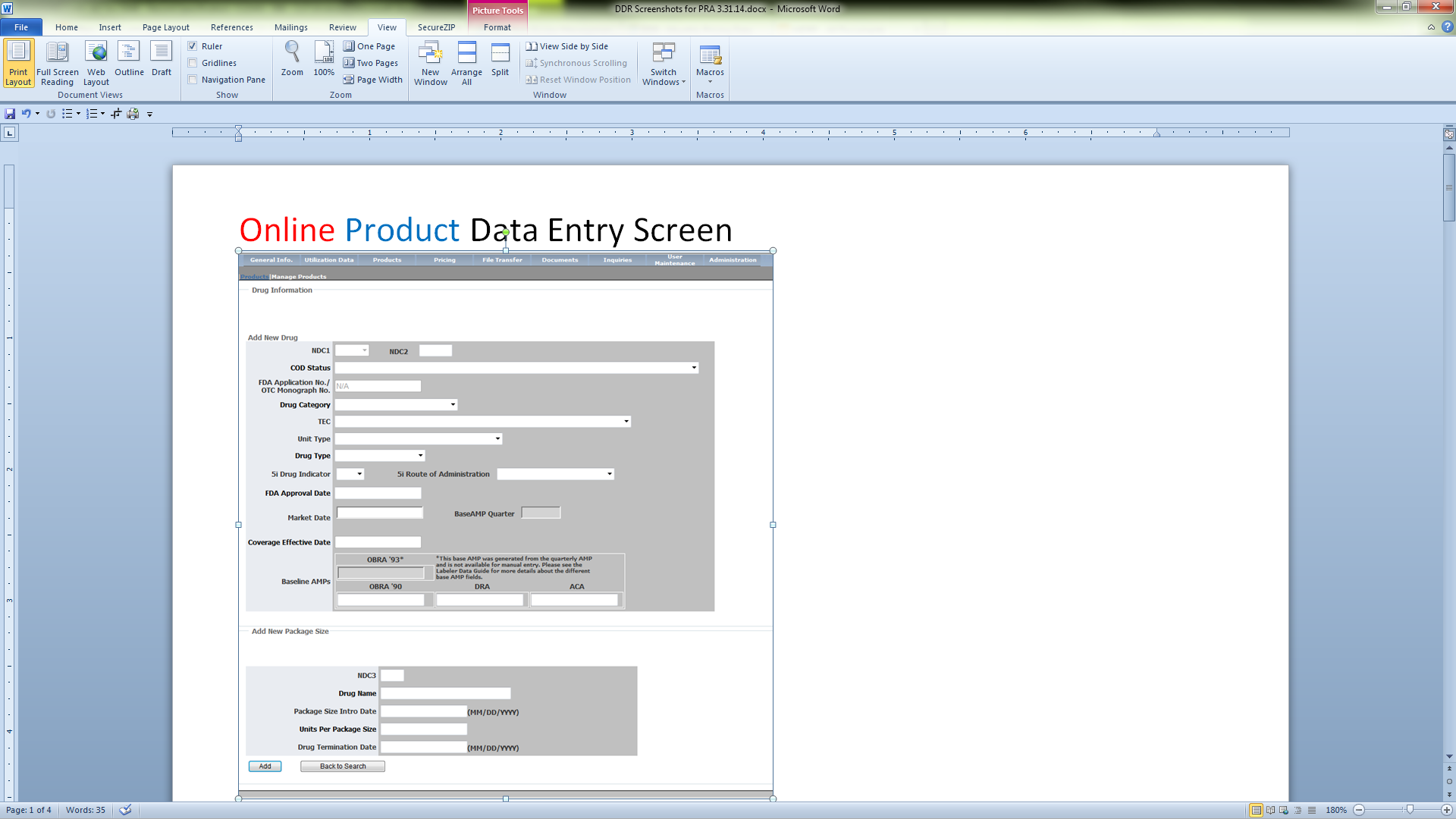 File Transfer Product Layout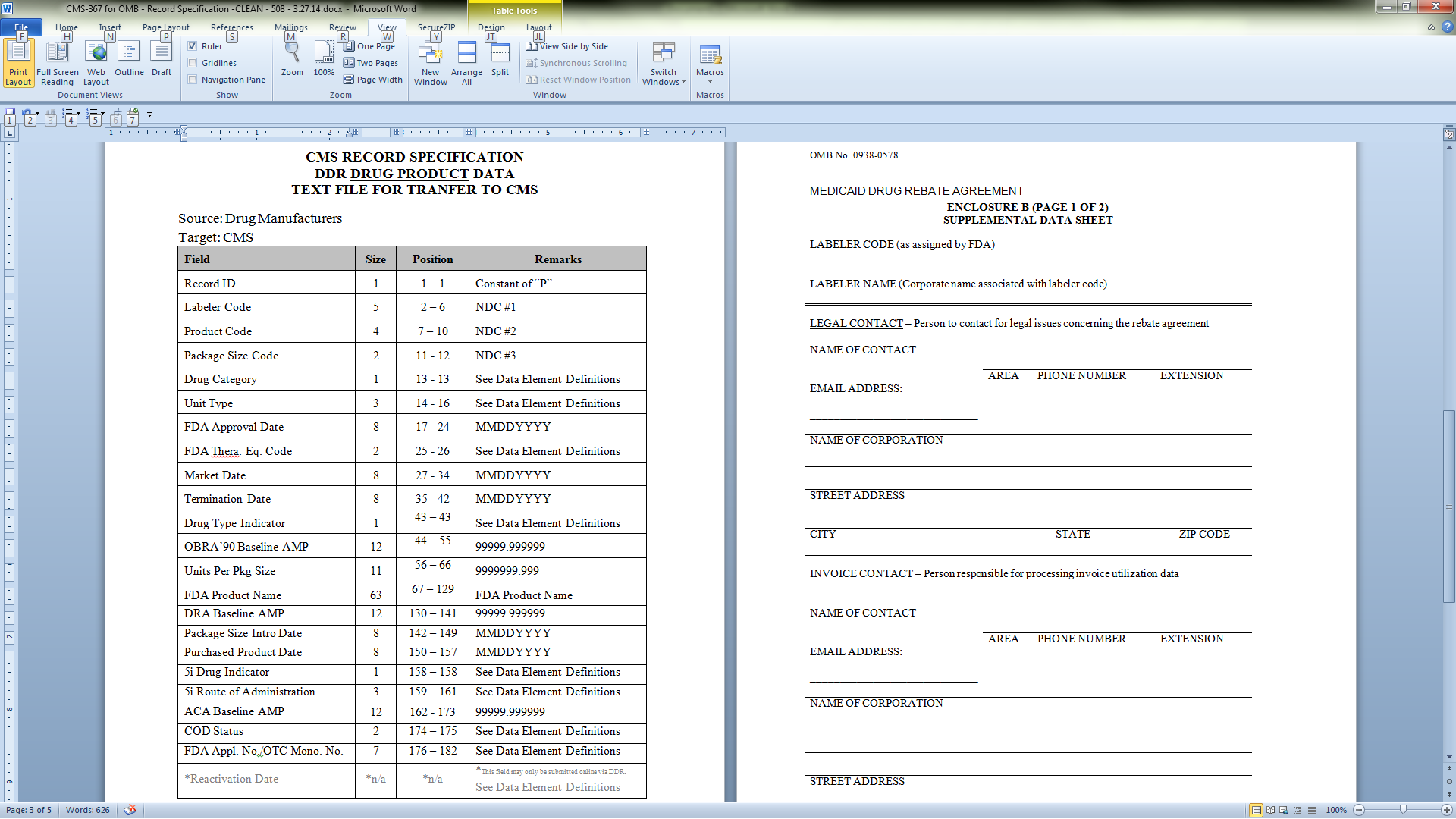 Online Quarterly Pricing Data Entry Screen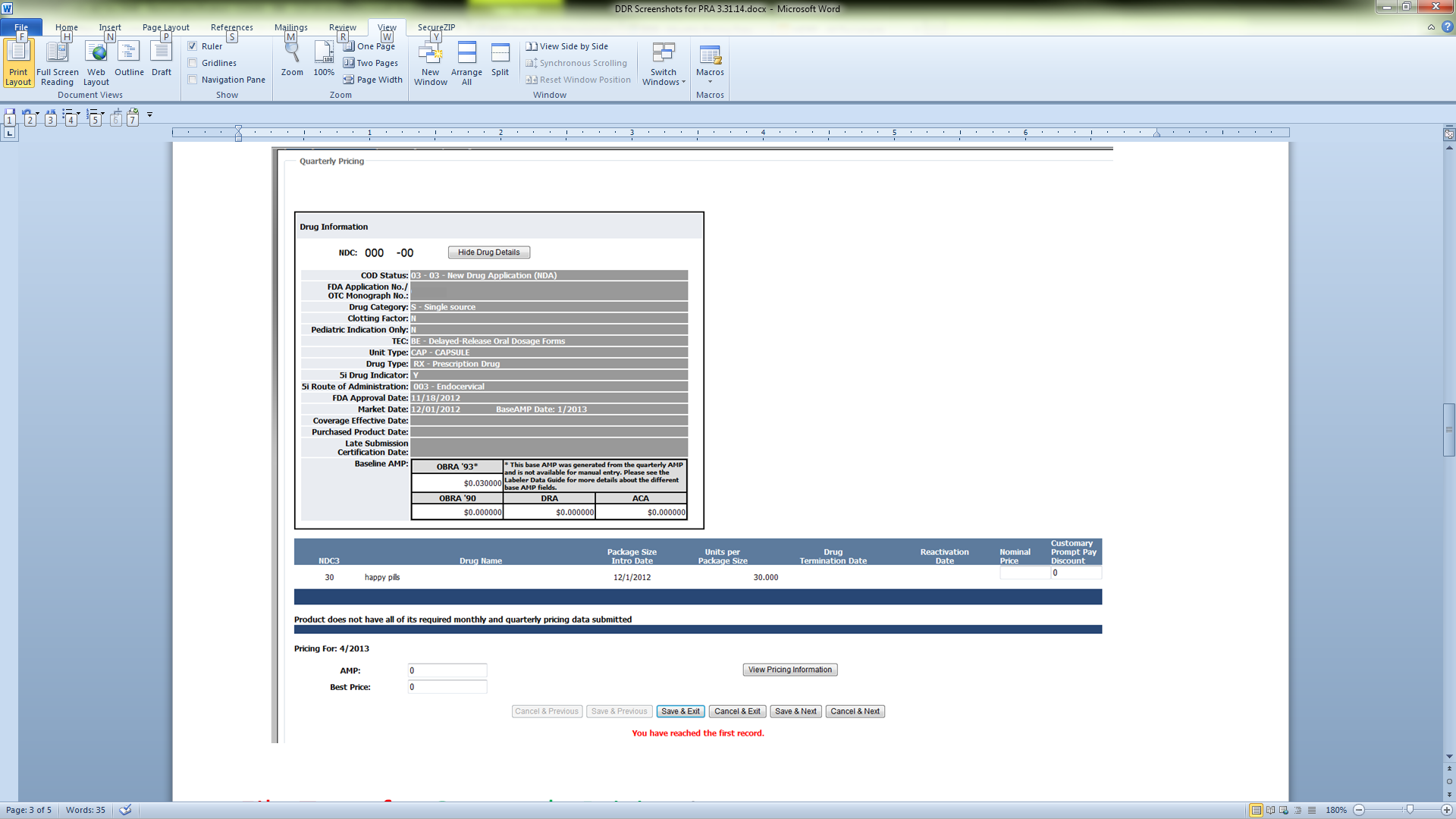 File Transfer Quarterly Pricing Layout 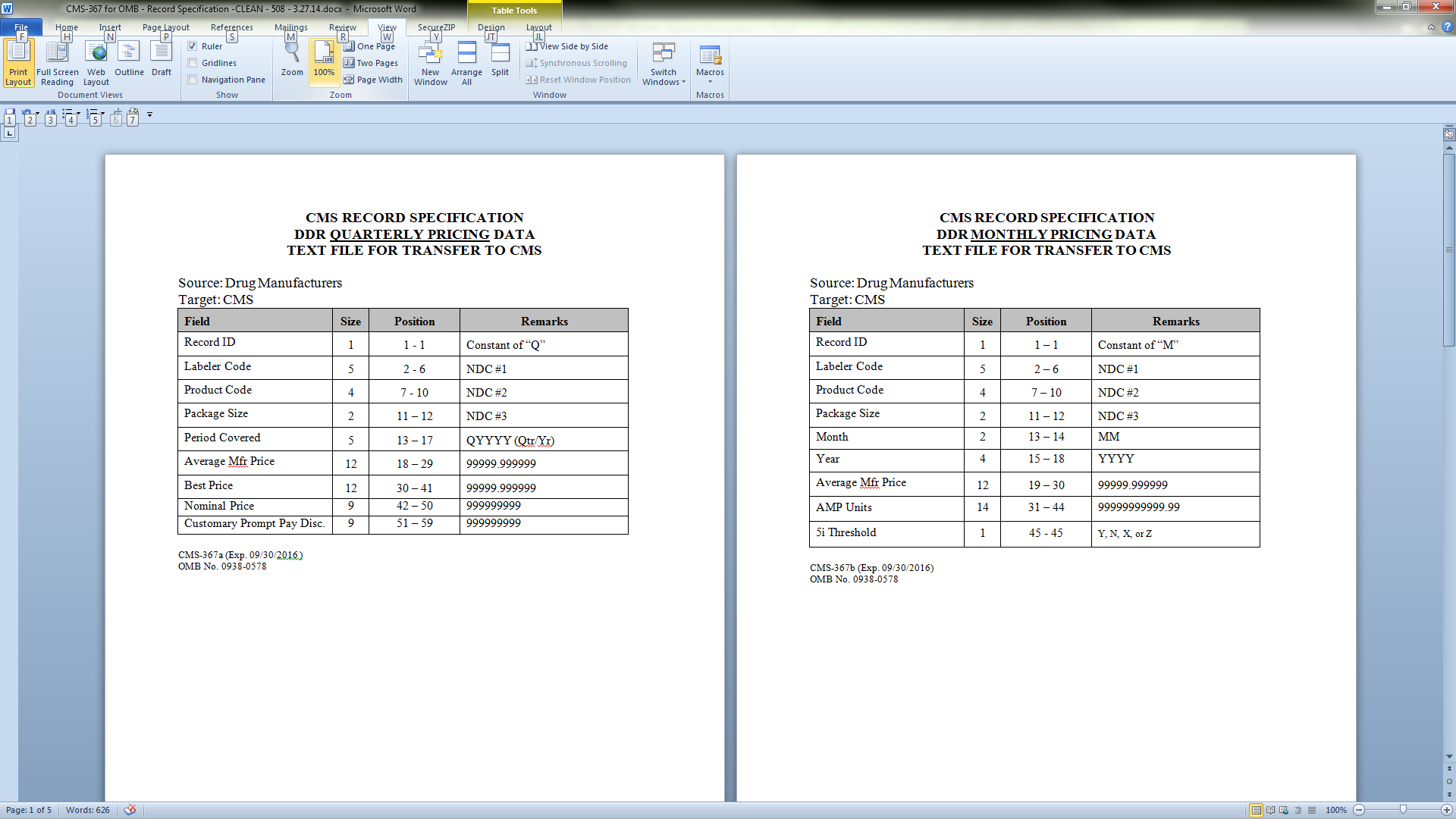 Online Monthly Pricing Data Entry Screen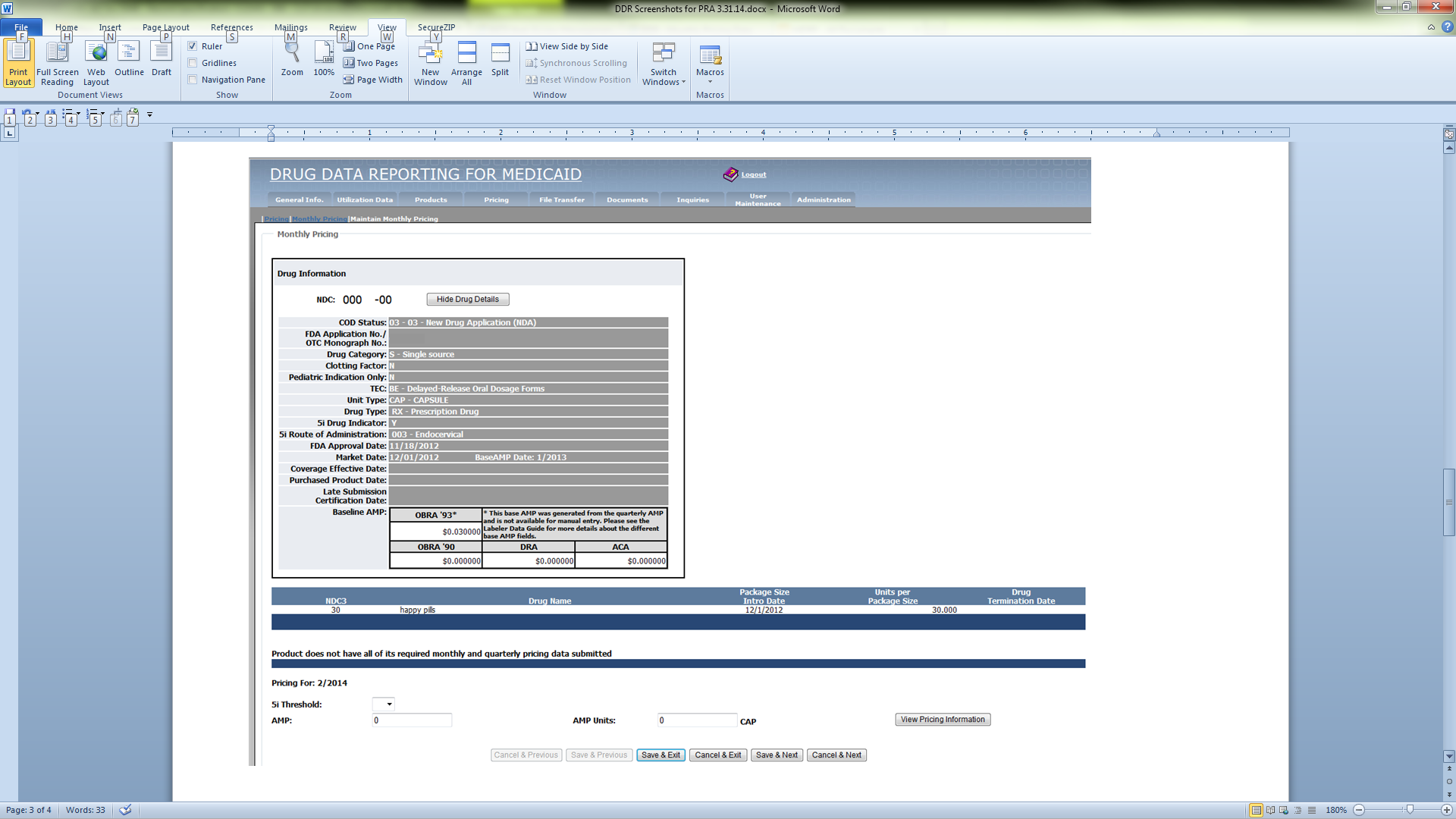 File Transfer Monthly Pricing Layout 